Zrekonstruovaná první část ulice 5.květnaV listopadu 2003 byla lampionovým průvodem slavnostně otevřena první zrekonstruovaná část ulice 5.května a to v úseku mezi ulicí Palackého a Vítovou.  Ulice byla poničena při povodních v roce 2002. Staré a nemocné lípy nyní nahradily čtyři druhy vybrané Ing. Jiskrou: habr obecný – Carpinus betulus, kultivar ´Frans Fontaine´, jasan úzkolistý – Fraxinus angustifolia kultivar ´Raywood´, javor červený – Acer rubrum kultivar ´Red Sunset´ a jinan dvoulaločnatý – Ginkgo biloba kultivar ´Fastigiata´. Druhy a kultivary stromů byly vybrány tak, aby dobře snášely podmínky v zadlážděné ulici, byly dobře kotveny kořenovým systémem v zemi a odolné k běžným chorobám. Přihlédnuto bylo i k tvarové a barevné rozmanitosti jak během vegetace, tak i při podzimním vybarvování. Vybrané kultivary se vyznačují úzkými až sloupovitými korunami. Ty v dalších letech nebudou vyžadovat žádné radikální řezy, které by stromy poškozovaly.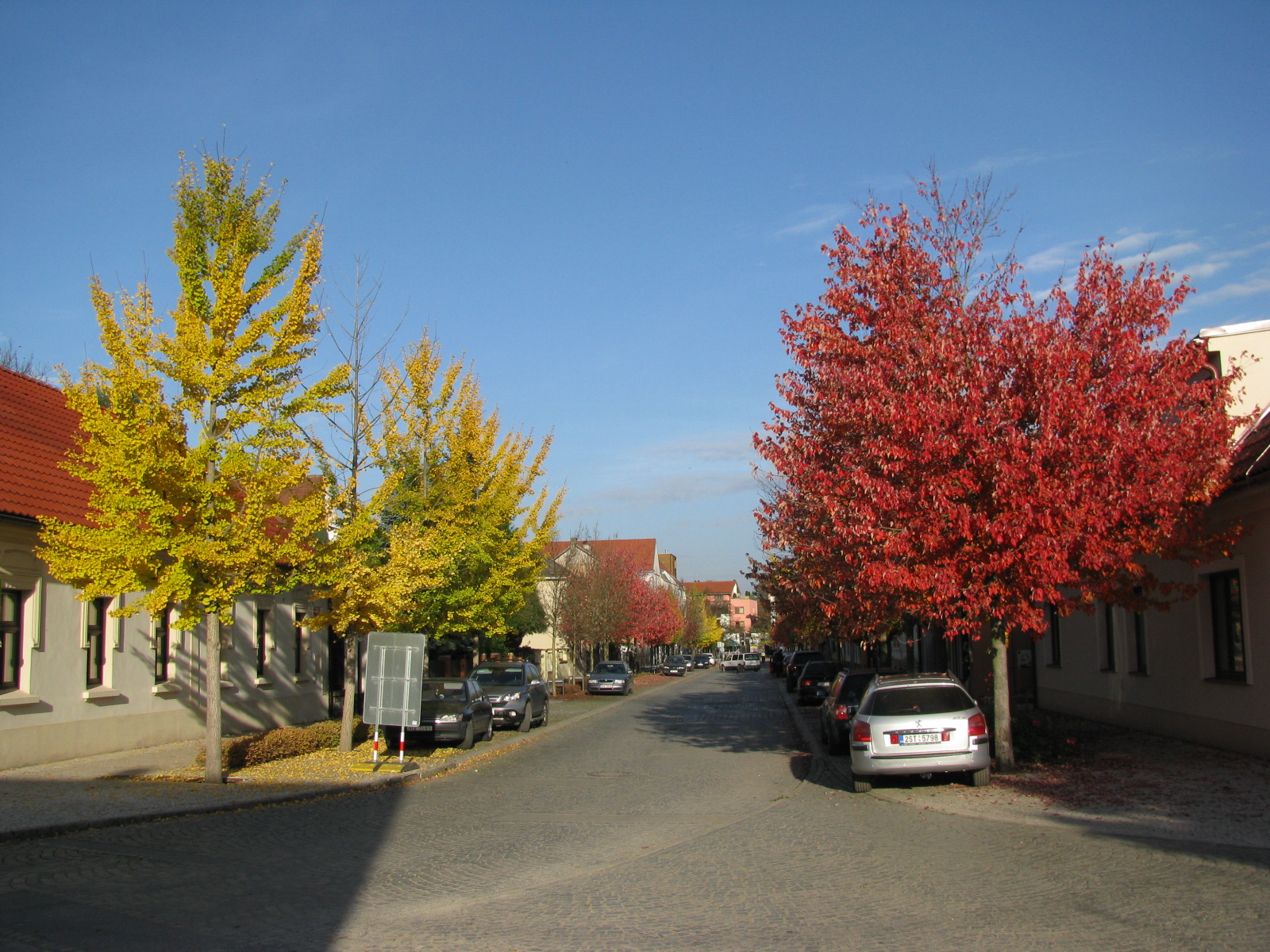 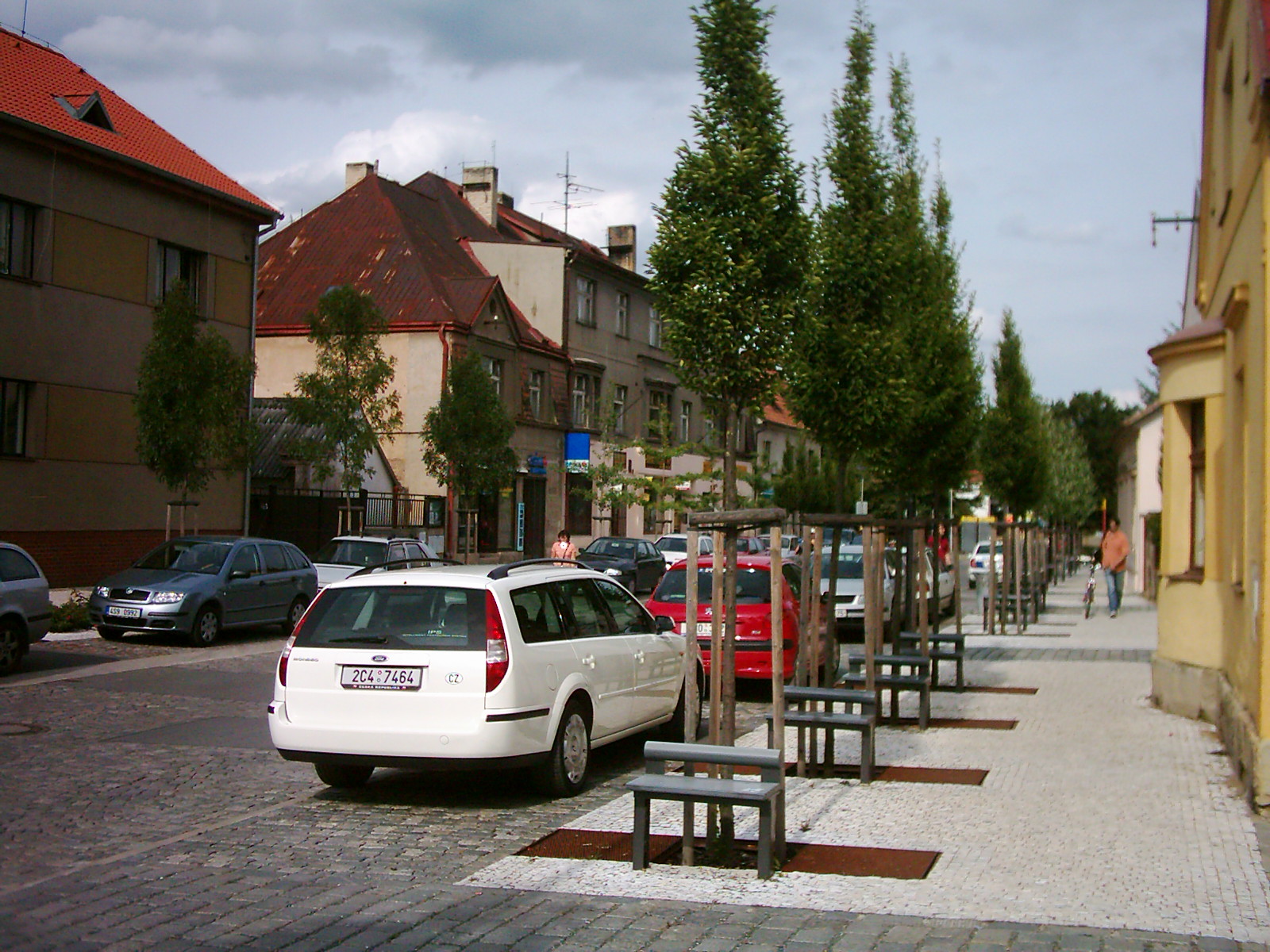 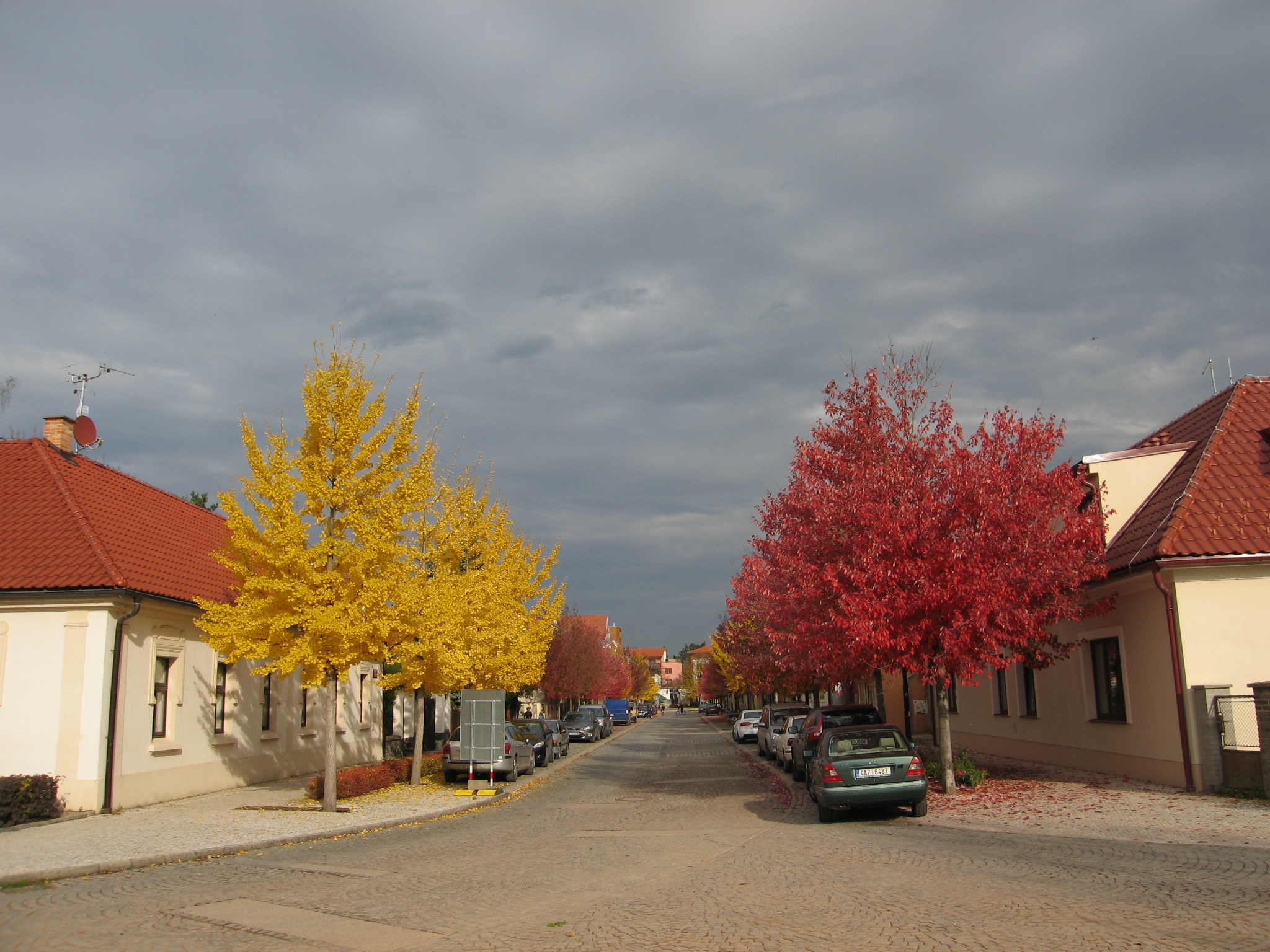 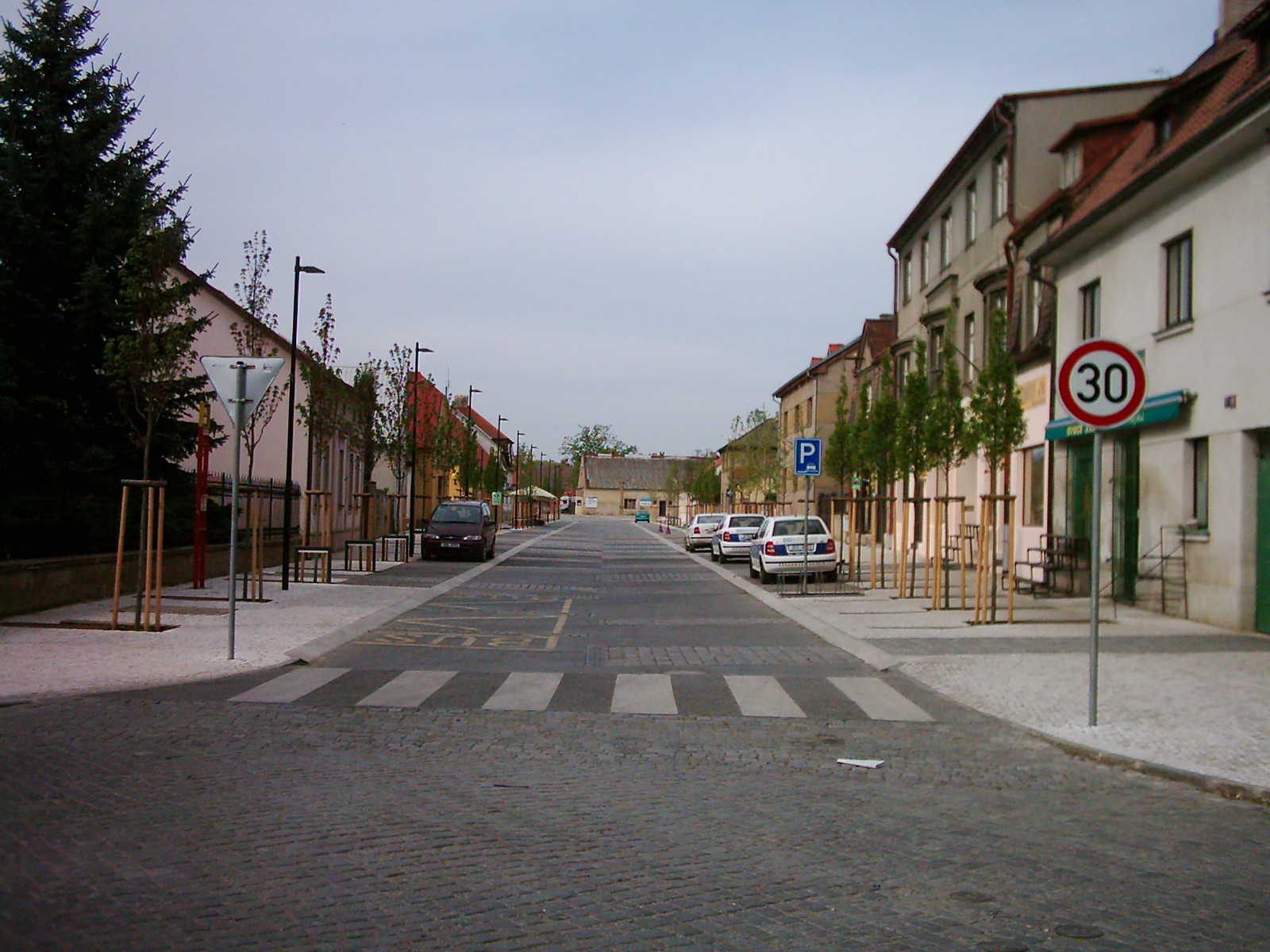 